بسمه‌تعالي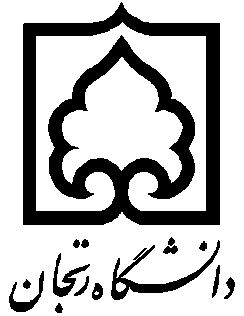 فرم تاييد مقاله هاي مستخرج از رساله توسط استاد راهنمااينجانب .................................. استاد راهنماي رساله/ پايان نامه خانم / آقاي ...........................دانشجوي رشته          در خصوص مقاله مستخرج از رساله/ پايان نامه ايشان با مشخصات ذيل :    تاييد مي نمايم :مقاله با موافقت اينجانب براي مجلات و همایش ها ارسال شده است .مسئوليت محتواي مقاله ها و مستخرج بودن آنها از رساله به عهده اينجانب مي باشد. بر اساس مستندات پیوستی، مقاله در نشریه معتبرٱ ISI دارای ضریب تأثیر(لیستJCR) و مجلات علمی پژوهشی مورد تایید وزارت علوم یا وزارت بهداشت منتشر یا پذیرفته شده است.  نام و نام خانوادگي استاد راهنما :             نام و نام خانوادگی مشاور/مشاورین          نام و نام خانوادگي معاون پژوهشي دانشكده :   امضاء :                                            امضاء :                                         امضا : ردیفنام مجله علمي- پژوهشييا همايش علمي پژوهشي معتبرعنوان مقالهملاحظات 1ضروری جهت دفاع از رساله23456